Муниципальное казенное общеобразовательное учреждение «Горковская специальная (коррекционная) общеобразовательная школа – интернат для обучающихся, воспитанников с ограниченными возможностями здоровья»629644, ЯНАО с. Горки, ул. Школьная,2  тел/ф. директор: (834994) 6 – 12- 59; тел/ф. учительская: 6-13-59ИНН 8907001177, КПП 890701001, к/с № 30101810100000000885, РКЦ Салехард г.Салехард,р/с 40204810800000000003, БИК 047182000, ОГРН 1028900556850, ОКПО 31126172, ОКОПХ 97620;bamgorkorshkola@mail.ruот  3 декабря 2017 года План мероприятий посвященных«Дню неизвестного солдата» 2017 – 2018 учебный год.Заместитель директора по ВР                                                                    С.А. Аксарина                                 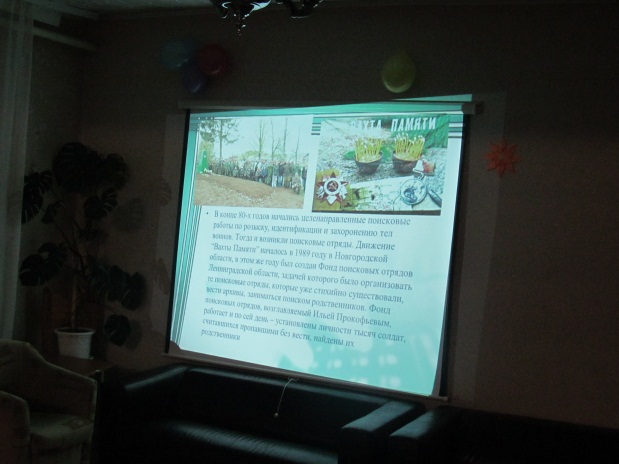 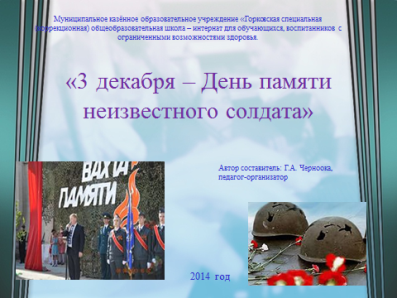 №№Наименование мероприятия, форма проведенияДата проведенияДата проведенияПредполагаемоеколичествоучастниковПредполагаемоеколичествоучастниковПредполагаемоеколичествоучастниковФИО, должность ответственногоза проведение мероприятия, телефонВ каких СМИ предполагается освещениеВ каких СМИ предполагается освещениеВ каких соцсетях предполагается освещение       День неизвестного солдата       День неизвестного солдата       День неизвестного солдата       День неизвестного солдата       День неизвестного солдата       День неизвестного солдата       День неизвестного солдата       День неизвестного солдата       День неизвестного солдата       День неизвестного солдата       День неизвестного солдата       День неизвестного солдата1.Презентация   «Павшие без вести солдаты»6 - 9Презентация   «Павшие без вести солдаты»6 - 9Презентация   «Павшие без вести солдаты»6 - 93 декабря3 декабря20Г.А. Черноокая, педагог – организаторГ.А. Черноокая, педагог – организаторГ.А. Черноокая, педагог – организатор-На сайте школы2.Оформление стенда «День неизвестного солдата» Оформление стенда «День неизвестного солдата» Оформление стенда «День неизвестного солдата» 3  декабря3  декабря - Г.С. Ушакова библиотекарь Г.С. Ушакова библиотекарь Г.С. Ушакова библиотекарьНа сайте школы3.Книжные выставки посвященные «Дню неизвестного солдата»Книжные выставки посвященные «Дню неизвестного солдата»Книжные выставки посвященные «Дню неизвестного солдата»3  декабря3  декабря- Г.С. Ушакова библиотекарь Г.С. Ушакова библиотекарь Г.С. Ушакова библиотекарьНа сайте школы4.Классные и воспитательские часы и беседы посвященные «Дню неизвестного солдата»             2 - 9 классыКлассные и воспитательские часы и беседы посвященные «Дню неизвестного солдата»             2 - 9 классыКлассные и воспитательские часы и беседы посвященные «Дню неизвестного солдата»             2 - 9 классы     3 декабря     3 декабря47Классные руководители и воспитателиКлассные руководители и воспитателиКлассные руководители и воспитателиНа сайте школы5.Участие в митинге в поселковом  «Дню неизвестного солдата»Участие в митинге в поселковом  «Дню неизвестного солдата»Участие в митинге в поселковом  «Дню неизвестного солдата»     3 декабря     3 декабря15Г.А. Черноокая, педагог – организаторГ.А. Черноокая, педагог – организаторГ.А. Черноокая, педагог – организатор-На сайте школы